А Д М И Н И С Т Р А Ц И ЯДУБОВООВРАЖНОГО СЕЛЬСКОГО ПОСЕЛЕНИЯСВЕТЛОЯРСКОГО МУНИЦИПАЛЬНОГО РАЙОНА ВОЛГОГРАДСКОЙ ОБЛАСТИП О С Т А Н О В Л Е Н И Еот 15.07.2019г.                                  № 70 «О внесении изменений в постановлениеадминистрации Дубовоовражного сельского поселения от 15.01.2018 № 4«Об утверждении муниципальной программы «Улучшение жилищных условий молодых семейДубовоовражного сельского поселенияСветлоярского муниципального районаВолгоградской области на 2018-2020 годы»»В  соответствии   с    Федеральным  законом    от  06.10.2003    № 131-ФЗ  «Об общих принципах организации местного самоуправления в Российской   Федерации», решением Совета депутатов Дубовоовражного сельского поселения Светлоярского муниципального района Волгоградской области от 26.12.2018г.                   №28/81  «О бюджете Дубовоовражного сельского поселения на 2019 год и  плановый период 2020 и 2021 годов», на основании статьи 179 Бюджетного кодекса Российской Федерации, руководствуясь Уставом Дубовоовражного сельского поселения Светлоярского муниципального района Волгоградской области,  п о с т а н о в л я ю:Внести в постановление администрации Дубовоовражного сельского поселения от 15.01.2018 № 4 «Об утверждении муниципальной программы «Улучшение жилищных условий молодых семей Дубовоовражного сельского поселения Светлоярского муниципального района Волгоградской области на 2018-2020 годы» (далее именуется – Программа) следующие изменения:          1.1	Пункт 5 «Ресурсное обеспечение реализации Программы» изложить в следующей редакции:- «На реализацию Программы предусматриваются средства в бюджете Дубовоовражного сельского поселения.Финансирование мероприятий по обеспечению жильем молодых семей осуществляется на основе софинансирования расходов на строительство (приобретение) жилья для молодых семей за счет средств федерального и областного бюджетов, бюджета поселения, собственных средств молодых семей, а также иных внебюджетных источников в соответствии с п. п. 4.3., 4.4. настоящего Положения.Объем финансирования Программы из средств бюджета Дубовоовражного сельского поселения ежегодно уточняется, исходя из возможностей бюджета поселения.Объемыфинансирования по реализации муниципальной целевой программы «Улучшение жилищных условий молодых семей Дубовоовражного сельского поселения Светлоярского муниципального района Волгоградской области на 2018-2020 годы»          1.2	Пункт 8 «Технико - экономическое обоснование реализации Программы» изложить в следующей редакции:- «Необходимость разработки Программы «Улучшение жилищных условий молодых семей Дубовоовражного сельского поселения Светлоярского муниципального района Волгоградской области на 2018- 2020 годы» вызвана реализацией подпрограммы «Молодой семье - доступное жилье» областной целевой программы «Жилище».3.   Настоящее  постановление  вступает  в силу с момента его подписания 	4.     Контроль  исполнения постановления оставляю за собой.Глава Дубовоовражного сельского поселения  	  	                            В.В. Ахметшин№ п/пИсточники финансированияОбъем финансированияОбъем финансированияОбъем финансированияОбъем финансирования№ п/пИсточники финансированиявсегоВ том числе по годамВ том числе по годамВ том числе по годам№ п/пИсточники финансированиявсего2018201920201Федеральный бюджет0,00,00,00,02Областной бюджет508 200,0129 900,0378 300,00,03Местный бюджет830 000,0120 000,0410 000,0300 000,04Внебюджетные средства2 581 800,0360 100,02 221 700,00,0Итого:3 920 000,0610 000,03 010 000,0300 000,0№ п/пИсточники финансированияОбъем финансированияОбъем финансированияОбъем финансированияОбъем финансирования№ п/пИсточники финансированиявсегоВ том числе по годамВ том числе по годамВ том числе по годам№ п/пИсточники финансированиявсего2018201920201Федеральный бюджет0,00,00,00,02Областной бюджет508 200,0129 900,0378 300,00,03Местный бюджет830 000,0120 000,0410 000,0300 000,04Внебюджетные средства2 581 800,0360 100,02 221 700,00,0Итого:3 920 000,0610 000,03 010 000,0300 000,0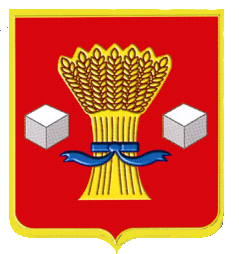 